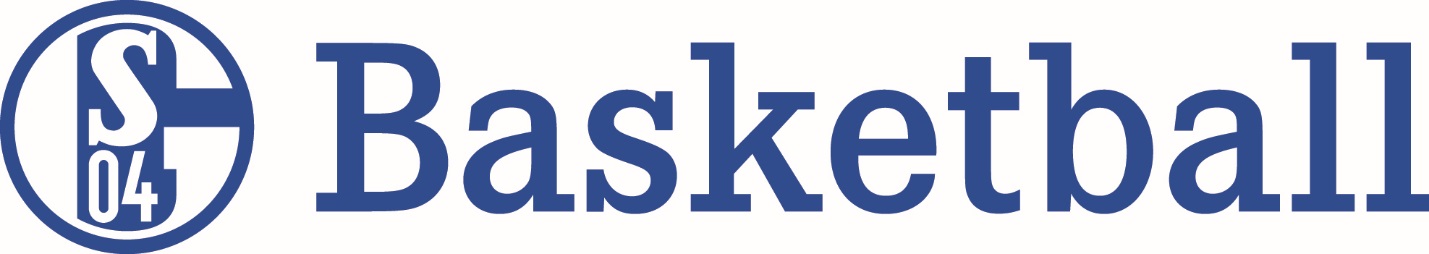 Einladung Schalke 04 JugendcupLiebe Basketballfreunde,im Jahr 2015 richtet Schalke 04  erstmalig, den  Schalke 04  – Jugendcup aus!Hierzu möchte ich euch herzlich einladen:Gespielt wird jeweils in den Hallen der Gesamtschule Bergerfeld ( 407B501 – 407B503 ) direkt neben der„Arena auf Schalke “.Die Teilnahmegebühr pro Team setzt sich aus dem Startgeld von 40,- €uro plus einer Kaution von 30,- €uro zusammen. Die Schiedsrichter werden von uns gestellt. Das Kampfgericht müssen die spielfreien Teams stellen.Anmeldeschluss ist der 01.06.2015.Die Anmeldung ist erst verbindlich wenn die Teilnehmergebühr von 70,- €uro auf das unten genannte Konto eingezahlt ist. Bei mehr Interessenten als Teilnehmerplätzen entscheidet der Eingang der vollständigen Anmeldungen. Sobald Eure Anmeldung eingegangen ist, erhaltet ihr eine Bestätigung und weitere Information.Mit sportlichen GrüßenSchalke 04 BasketballSamstag 20.06.2015Jeweils ab 14:00 UhrU15 weiblichKreisliga - RegionalligaJahrgänge 01/026 TeilnehmerU16 männlichKreisliga – RegionalligaJahrgänge 00/016 TeilnehmerU18 männlich Kreisliga – RegionalligaJahrgänge 98/996 TeilnehmerU19 weiblichKreisliga - RegionalligaJahrgänge 97/986 Teilnehmer Sonntag 21.06.2015Jeweils ab 10:00 UhrU10 offenKreisliga - RegionalligaJahrgänge 06 und jünger6 TeilnehmerU11 weiblichKreisliga - RegionalligaJahrgänge 05/066 TeilnehmerU12 offenKreisliga- RegionalligaJahrgänge 04/056 TeilnehmerU14 männlichKreisliga - RegionalligaJahrgänge 02/036 Teilnehmer